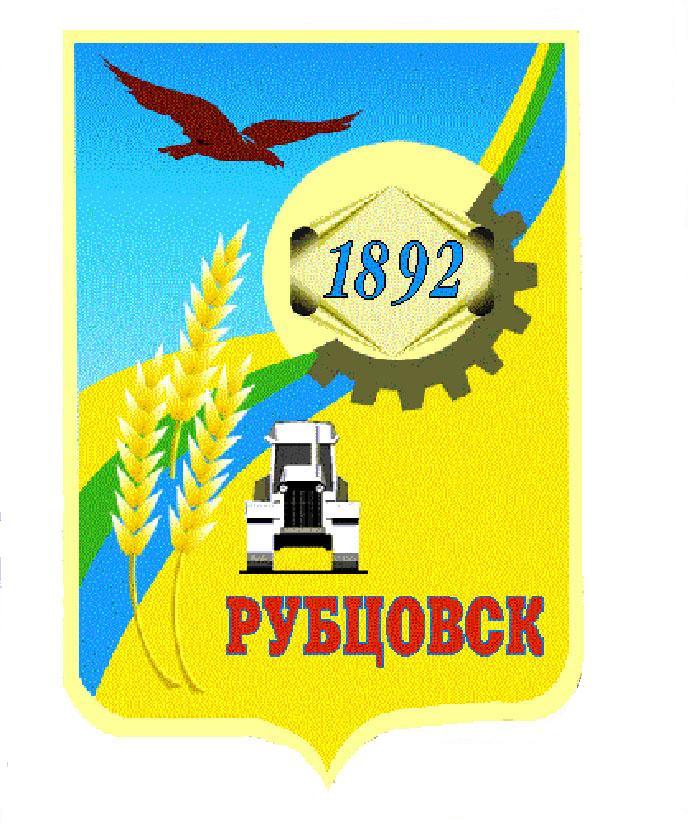 Администрация города РубцовскаАлтайского краяПОСТАНОВЛЕНИЕ23.12.2016 № 5284О внесении изменений в постановление Администрации города Рубцовска Алтайского края от 22.07.2014 №3127 «Об утверждении муниципальной программы «Формирование, эффективное использование, распоряжение и содержание имущества казны муниципального образования город Рубцовск Алтайского края» на 2015-2018 годы» (с изменениями от 25.08.2014 № 3593, от 13.02.2015 № 913,от 12.02.2016 №547, от 29.08.2016 № 3722) В целях совершенствования и корректировки муниципальной программы «Формирование, эффективное использование, распоряжение и содержание имущества казны муниципального образования город Рубцовск Алтайского края» на 2015-2018 годы», утвержденной постановлением Администрации города Рубцовска Алтайского края от 22.07.2014 № 3127, на основании постановления Администрации города Рубцовска Алтайского края от 14.10.2016 № 4337«Об утверждении Порядка разработки, реализации и оценки эффективности муниципальных программ муниципального образования город Рубцовск Алтайского края», в соответствии с решениями Рубцовского городского Совета депутатов Алтайского края от 23.12.2016 № 628 «О бюджете муниципального образования город Рубцовск Алтайского края на 2016 год», от 15.12.2016 № 799 «О бюджете муниципального образования город Рубцовск Алтайского края на 2017 год», руководствуясь распоряжением Администрации города Рубцовска Алтайского края от 29.09.2016 № 722л, постановляю:	1. Внести изменения в постановление Администрации города Рубцовска Алтайского края от 22.07.2014 № 3127 «Формирование, эффективное использование, распоряжение и содержание имущества казны муниципального образования город Рубцовск Алтайского края» на 2015-2018 годы», добавив в преамбуле после слов «О бюджете муниципального образования город Рубцовск Алтайского края на 2016 год» слова «от 15.12.2016 № 799 «О бюджете муниципального образования город Рубцовск Алтайского края на 2017 год». 	2. Приложение к постановлению Администрации города Рубцовска Алтайского края утвердить в новой редакции.	3. Разместить настоящее постановление на официальном сайте Администрации города Рубцовска Алтайского края в сети Интернет.                      	4. Контроль за исполнением настоящего постановления оставляю за собой.Первый заместитель Главы Администрации города Рубцовска                                                          Д.З.ФельдманПриложение к постановлению Администрации  города Рубцовска  Алтайского края 	 от 23.12.2016 № 5284 ПАСПОРТ муниципальной   программы«Формирование, эффективное использование, распоряжение и содержание имущества казны муниципального образования город Рубцовск Алтайского края» на 2015-2018 годы (далее Программа)1. Общая характеристика сферы реализации муниципальной программыМуниципальная программа «Формирование, эффективное использование, распоряжение и содержание имущества казны муниципального образования город Рубцовск Алтайского края на 2015-2018 годы» (далее - Программа)   направлена на организацию управления имуществом казны  муниципального образования город Рубцовск Алтайского края (далее – казна города Рубцовска).	Объектами настоящей Программы является движимое и недвижимое  имущество казны города Рубцовска, предназначенное для осуществления полномочий органов местного самоуправления, определенных Федеральным законом от 06.10.2003 № 131-ФЗ "Об общих принципах организации местного самоуправления в Российской Федерации". В составе казны города Рубцовска  числится 3794 недвижимых объекта.  Структура недвижимых объектов:     С момента введения в действие Федерального закона от 21.07.1997 № 122-ФЗ «О государственной регистрации прав на недвижимое имущество и сделок с ним» за 17 лет зарегистрировано право муниципальной собственности всего на 434 объекта недвижимости казны города Рубцовска.  В основном это здания и нежилые помещения, вовлеченные в различные сделки при распоряжении муниципальным имуществом в соответствии с действующим законодательством. Основную массу незарегистрированных объектов (3360 единиц)  составляют  муниципальные квартиры и инженерные коммуникации (тепловые сети, линии наружного освещения, дороги, мосты), которые также вовлекаются в деловой оборот (сдача в аренду, заключение договоров на обслуживание и содержание объектов, социальный найм  жилья).Организация управления муниципальной собственностью представляет собой совокупность действий городского округа, а именно определение муниципальной политики в области муниципальной собственности; учет объектов муниципальной собственности (инвентаризация, классификация объектов, учет в реестрах объектов и сделок с ними); распределение объектов муниципальной собственности между хозяйствующими субъектами; непосредственное управление в различных формах (разграничение муниципальной собственности, гражданско-правовые сделки, управление пакетами акций, банкротство и пр.).Согласно Федеральному закону от 06.10.2003 № 131-ФЗ "Об общих принципах организации местного самоуправления в Российской Федерации" экономическую основу местного самоуправления составляют находящееся в муниципальной собственности имущество, средства городского бюджета, а также имущественные права муниципальных образований. В свою очередь, муниципальная собственность признается и защищается государством наравне с иными формами собственности. Органы местного самоуправления вправе передавать муниципальное имущество во временное или постоянное владение и пользование физическим и юридическим лицам, органам государственной власти Российской Федерации (органам государственной власти субъекта Российской Федерации) и органам местного самоуправления иных муниципальных образований, отчуждать, совершать иные сделки в соответствии с федеральными законами. Органы местного самоуправления могут создавать муниципальные предприятия и учреждения, участвовать в создании хозяйственных обществ, в том числе межмуниципальных, необходимых для осуществления полномочий по решению вопросов местного значения.Единые правила и процедуры принятия решения по распоряжению объектами движимого и недвижимого имущества казны города Рубцовска основываются на следующих принципах:- безусловный приоритет возмездного вида пользования с определением исключительных случаев предоставления объектов на безвозмездной основе;- прозрачность действий по предоставлению в пользование объектов   с обязательной публикацией списка объектов для всех заинтересованных лиц. При наличии 2-х и более заявителей предоставление в пользование объектов осуществляется путем проведения торгов;- упрощение процедуры оформления прав пользования объектами и сокращение её сроков;- организация охраны и содержания неиспользуемых объектов казны города Рубцовска для поддержания данных объектов в привлекательном виде для инвесторов;- обеспечение муниципальными организациями контроля за использованием муниципальной собственности, переданной им в оперативное управление, хозяйственное ведение, аренду и т.п.;- доходность от использования муниципального имущества.Для максимально возможного получения доходности объектов муниципальной собственности на сегодняшний день необходимо:а) сформировать объекты, исключив возможность распоряжения одной частью объекта без другой в случаях, когда они составляют единое целое (земельные участки и расположенные на них здания и сооружения и т.д.);б) создать условия для привлечения инвестиций в реальный сектор экономики путем максимального вовлечения движимого и недвижимого муниципального имущества в гражданский оборот;  в) выявить излишнее, неиспользуемое либо используемое не по назначению имущество муниципальных учреждений (исходя из использования его исключительно для выполнения тех функций, для которых создано учреждение). Изъять указанное имущество в казну города Рубцовска;г) продолжить сплошную инвентаризацию объектов движимого и недвижимого имущества, результатом которой станет получение информации, позволяющей оперативно провести рыночную оценку объектов на основе учета их основных характеристик и использования методов статистической обработки информации о рыночных стоимостных характеристиках реальных объектов движимого и недвижимого имущества;д) оптимизировать систему учета муниципальной собственности города Рубцовска с учетом разграничения полномочий между органами государственной власти Российской Федерацией, субъектов Российской Федерации и органами местного самоуправления, передачи имущества, предназначенного для реализации соответствующих полномочий, из одного уровня собственности в другой, приобретения в муниципальную собственность бесхозяйного, выморочного имущества, имущества юридических и физических лиц, приобретенного  на возмездной и безвозмездной основе;е) с учетом данных реестра объектов муниципальной собственности провести регистрацию права на проинвентаризированные и оцененные объекты недвижимости.2. Приоритетные направления реализации Программы, цели и задачи, описание основных ожидаемых конечных результатов, сроки реализации ПрограммыАдминистрация города Рубцовска Алтайского края (далее - Администрация города) от имени муниципального образования город Рубцовск Алтайского края  в рамках своих полномочий владеет, пользуется и распоряжается муниципальным имуществом в соответствии с Конституцией Российской Федерации, Федеральными законами и принимаемыми в соответствии с ними нормативными правовыми актами органов местного самоуправления города Рубцовска.Основными целями Программы являются: увеличение неналоговых поступлений в бюджет  города Рубцовска на основе эффективного управления муниципальным имуществом с использованием всех современных методов и финансовых инструментов, оптимизация системы учета и управления объектами недвижимости и государственная регистрация прав на объекты недвижимости. Для достижения этих целей необходимо решение следующих задач:- формирование собственности муниципального образования город  Рубцовск Алтайского края, в том числе:  	оформление имущества при передаче из федеральной собственности,  собственности субъектов Российской Федерации, собственности иных муниципальных образований,	оформление в муниципальную собственность бесхозяйного имущества,	оформление в муниципальную собственность выморочного имущества;	- совершенствование системы учета объектов казны муниципального образования город Рубцовск Алтайского края;	- осуществление полномочий органов местного самоуправления муниципального образования город Рубцовск Алтайского края по вовлечению   имущества казны города Рубцовска  в гражданско-правовой оборот.Достижение поставленных целей будет способствовать точности описания объектов недвижимости, их однозначной идентификации и привязке к местности (т.е. земельным участкам), созданию условий для комплексного предоставления сведений о них, возможности анализа состояния объектов недвижимости и земельных участков, что, в свою очередь, окажет существенное влияние на повышение эффективности принимаемых решений. Динамика целевых индикаторов и показателей эффективности реализации Программы представлена в Таблице № 1.Срок реализации Программы:  2015-2018 годы.3. Обобщенная характеристика  мероприятий ПрограммыПрограмма представляет собой систему мероприятий, направленных на организацию эффективного управления муниципальной собственностью.Основные направления мероприятий Программы:а) Проведение работ по подготовке технической документации на объекты недвижимости казны города Рубцовска для регистрации права муниципальной собственности, бесхозяйное и выморочное имущество:- техническая инвентаризация и подготовка документов по технической инвентаризации на объекты недвижимости казны города Рубцовска, недвижимое    бесхозяйное и выморочное имущество;- проведение инженерного и технического обследования конструкций недвижимого имущества казны города Рубцовска;- публикация объявлений в СМИ;- оплата информационно-консультационных услуг в области имущественных отношений.б) В соответствии с законодательством об оценочной деятельности определение рыночной стоимости объектов движимого и недвижимого имущества казны города Рубцовска для целей приватизации, права аренды имущества  – при сдаче  имущества в аренду,  бесхозяйного и выморочного имущества для определения балансовой стоимости и зачисления в состав казны города Рубцовска;в) Содержание, охрана и текущий ремонт объектов муниципальной казны города Рубцовска (нежилые здания, сооружения, объекты инженерной инфраструктуры):- аварийное открывание дверей, замена стекол, замков, дверей;- разработка проектно-сметной документации для осуществления ремонтных работ в пустующих объектах казны города Рубцовска.- работы по ликвидации и локализации аварий и технологических нарушений   электроустановок  в пустующих объектах казны города Рубцовска.- текущий ремонт пустующих объектов  казны города Рубцовска;- установка индивидуальных приборов учета в пустующих объектах казны города Рубцовска,  участие в части доли муниципального образования город Рубцовск Алтайского края  при установке общедомовых приборов учета энергоресурсов на многоквартирных жилых домах, в которых расположены пустующие объекты казны города Рубцовска;- техническое  обслуживание приборов учета в в пустующих объектах казны города Рубцовска;- оплата за содержание мест общего пользования в многоквартирных жилых домах, в которых находятся    пустующие объекты казны города Рубцовска;- охрана пустующих объектов казны города Рубцовска;- оплата коммунальных услуг и ОДН за коммунальные услуги  в пустующих объектах казны города Рубцовска;-вывоз мусора из пустующих объектов казны города Рубцовска.г) Оплата транспортного налога за транспортные средства, числящиеся  в казне города Рубцовска.Полный перечень мероприятий Программы представлен в Таблице № 2.4. Общий объем финансовых ресурсов,необходимых для реализации ПрограммыПравовой основой финансирования расходов на формирование, эффективное использование, распоряжение и содержание имущества казны города Рубцовска  является решение Рубцовского городского Совета депутатов Алтайского края о бюджете города Рубцовска на очередной финансовый год.Финансирование расходов на формирование, эффективное использование, распоряжение и содержание имущества казны города Рубцовска осуществляется за счет собственных доходов бюджета города Рубцовска, принимаемого на очередной финансовый год. Объем финансирования Программы ежегодно уточняются исходя из возможностей бюджета города.Объем финансирования Программы на 2015 - 2018 годы составляет 35844,5 тыс. руб., в том числе по годам:2015 год – 7178,9 тыс. руб.2016 год – 10384,3 тыс. руб.2017 год – 9892,3 тыс. руб.2018 год – 8389,0  тыс.руб.Объем и источники финансирования представлены в Таблице № 3.5. Механизм реализации ПрограммыРеализация мероприятий Программы осуществляется ответственным исполнителем - комитетом Администрации города Рубцовска по управлению имуществом в соответствии с Федеральным законом  от 05.04.2013 № 44 «О контрактной системе в сфере закупок товаров, работ, услуг для обеспечения государственных и муниципальных нужд».Финансирование Программы производится за счет средств бюджета города Рубцовска в порядке, установленном для его исполнения.Комитет по финансам, налоговой и кредитной политике Администрации города Рубцовска Алтайского края осуществляет финансирование мероприятий Программы в рамках исполнения  бюджета города Рубцовска.Комитетом Администрации города Рубцовска по управлению имуществом представляются отчеты о выполнении мероприятий Программы в отдел экономического развития и ценообразования Администрации города Рубцовска ежеквартального мониторинга программы до 10 числа месяца, следующего за отчетным кварталом,  и в комитет по финансам, налоговой и кредитной политике Администрации города Рубцовска по установленной форме ежегодно, не позднее 25 января года, следующего за отчетным.6. Оценка эффективности реализации ПрограммыПроводится комплексная оценка эффективности реализации муниципальной программы в соответствии с методикой согласно приложению 2 к настоящему Порядку разработки, реализации и оценки эффективности муниципальных программ муниципального образования город Рубцовск Алтайского края.При условии полного финансирования, будет продолжена работа по инвентаризации, регистрации и оценке объектов недвижимого имущества казны города Рубцовска и внесения соответствующих дополнений и изменений в реестр объектов муниципальной собственности города Рубцовска. 	В ходе реализации мероприятий Программы предполагается выполнить техническую инвентаризацию, постановку на кадастровый учет и государственную регистрацию права муниципальной собственности  недвижимых объектов казны города Рубцовска, произвести оценку рыночной стоимости 71 объекта для целей приватизации и сдачи имущества аренду с торгов. Проведение указанных мероприятий будет способствовать достижению целей оптимизации системы учета и эффективного управления объектами  казны муниципального образования город Рубцовск Алтайского края и  получения  доходов бюджета города Рубцовска на основе эффективного использования, распоряжения и содержания имущества казны города Рубцовска.Начальник отдела по организацииуправления и работе с обращениями                                                   Т.Д.ПлатонцеваТаблица №  1 Сведения об индикаторах Программы и их значениях                                                                                                                                                                                         Таблица № 2Перечень мероприятий  Программы                                                                                                                                      Таблица №3Объем финансовых ресурсов, необходимых для реализации ПрограммыОтветственный исполнитель Комитет Администрации города Рубцовска по управлению имуществомСоисполнители программы Не предусмотрены программойУчастники программыНе предусмотрены программойПодпрограммы программыНе предусмотреныПрограммно-целевые инструменты программыФедеральный закон от 06.10.2003 №131-ФЗ «Об общих принципах организации местного самоуправления в Российской Федерации», Бюджетный кодекс Российской Федерации от 31.07.1998 №145-ФЗЦели программы -оптимизация системы учета и эффективного управления объектами казны муниципального образования город Рубцовск Алтайского края;  -увеличение неналоговых поступлений в бюджет города Рубцовска за счет эффективного управления муниципальной собственностью Задачи программы1. Повышение эффективности управления муниципальным имуществом с использованием всех современных методов и финансовых инструментов.2. Формирование собственности муниципального образования город Рубцовск Алтайского края, а именно:  -  оформление имущества при передаче из федеральной собственности, собственности  субъектов Российской Федерации, собственности иных муниципальных образований;-приобретение имущества юридических и физических лиц на возмездной основе;        - оформление в муниципальную собственность бесхозяйного имущества,-оформление в муниципальную собственность выморочного имущества.3. Совершенствование системы учета объектов казны муниципального образования город Рубцовск Алтайского края.4. Осуществление полномочий органов местного  самоуправления муниципального образования город Рубцовск Алтайского края по вовлечению недвижимого имущества  в гражданско-правовой оборот.Целевые индикаторы и показатели программы - доля объектов недвижимости с зарегистрированными правами к общему числу объектов недвижимости, относящихся к казне муниципального образования город Рубцовск Алтайского края;- доля площади пустующих объектов, проданных в порядке приватизации в общей площади проданных объектов казны муниципального образования город Рубцовск Алтайского края;- доля площади пустующих объектов в общей площади переданных  в аренду объектов казны муниципального образования город Рубцовск Алтайского края;- доля расходов на содержание пустующих объектов казны муниципального образования город Рубцовск Алтайского края в общей сумме доходов, полученных от продажи и передачи в аренду пустующих объектов казны муниципального образования город Рубцовск Алтайского края;-техническое и материальное обеспечение рабочих мест сотрудников;Сроки и этапы реализации программы 2015-2018 годы (Этапы не предусмотрены)Объемы финансирования программы Общий объем финансирования Программы за счет средств бюджета города-35844,5 тыс.руб. в том числе:2015-7178,9тыс.руб.2016-10384,3 тыс.руб.2017-9892,3 тыс.руб.2018-8389,0 тыс.руб.Объемы финансирования подлежат ежегодному уточнению на очередной финансовый год.Ожидаемые результаты реализации программы В ходе реализации программы будет осуществлено:-проведение работ по подготовке технической документации на объекты недвижимости казны города Рубцовска для регистрации права муниципальной собственности, бесхозяйное и выморочное имущество;-определение рыночной стоимости 27 объектов движимого и недвижимого имущества казны города Рубцовска для целей приватизации, права аренды имущества;-содержание общего имущества многоквартирных жилых домов в доле на площадь встроенных нежилых помещений казны города Рубцовска 9764,4 кв.м.; -обеспечение сохранности 7 объектов муниципальной казны; -оплата транспортного налога на транспортные средства, числящиеся в казне города Рубцовска  127 единиц.                 №п\пНаименование объектов Количество объектов, единиц Количество объектов, единиц Количество объектов, единиц№п\пНаименование объектов Всего Право зарегистрированоПраво незарегистрировано1 Отдельно стоящие здания    12690362Нежилые помещения8868203Квартиры233815421844Инженерные коммуникации, в том числе:  тепловые сети51026484сети водопровода и канализации412615кабельные линии электроснабжения7070-линии наружного освещения210-210дороги349-349тротуары58-58мосты, путепроводы4-4Итого:37944343360№ п/пНаименование индикатора (показателя)Ед. изм.Значение по годамЗначение по годамЗначение по годамЗначение по годамЗначение по годамЗначение по годамЗначение по годамЗначение по годам№ п/пНаименование индикатора (показателя)Ед. изм.год, предшествую-щий году разработки Программы (факт) 2013год разработки Программы (оценка)2014год разработки Программы (оценка)2014годы реализации Программыгоды реализации Программыгоды реализации Программыгоды реализации Программыгоды реализации Программы№ п/пНаименование индикатора (показателя)Ед. изм.год, предшествую-щий году разработки Программы (факт) 2013год разработки Программы (оценка)2014год разработки Программы (оценка)20142015201620162017201812345567789Наименование Программы:«Формирование, эффективное использование, распоряжение и содержание имущества казны муниципального образования город Рубцовск Алтайского края» на 2015-2018 годыНаименование Программы:«Формирование, эффективное использование, распоряжение и содержание имущества казны муниципального образования город Рубцовск Алтайского края» на 2015-2018 годыНаименование Программы:«Формирование, эффективное использование, распоряжение и содержание имущества казны муниципального образования город Рубцовск Алтайского края» на 2015-2018 годыНаименование Программы:«Формирование, эффективное использование, распоряжение и содержание имущества казны муниципального образования город Рубцовск Алтайского края» на 2015-2018 годыНаименование Программы:«Формирование, эффективное использование, распоряжение и содержание имущества казны муниципального образования город Рубцовск Алтайского края» на 2015-2018 годыНаименование Программы:«Формирование, эффективное использование, распоряжение и содержание имущества казны муниципального образования город Рубцовск Алтайского края» на 2015-2018 годыНаименование Программы:«Формирование, эффективное использование, распоряжение и содержание имущества казны муниципального образования город Рубцовск Алтайского края» на 2015-2018 годыНаименование Программы:«Формирование, эффективное использование, распоряжение и содержание имущества казны муниципального образования город Рубцовск Алтайского края» на 2015-2018 годыНаименование Программы:«Формирование, эффективное использование, распоряжение и содержание имущества казны муниципального образования город Рубцовск Алтайского края» на 2015-2018 годыНаименование Программы:«Формирование, эффективное использование, распоряжение и содержание имущества казны муниципального образования город Рубцовск Алтайского края» на 2015-2018 годыНаименование Программы:«Формирование, эффективное использование, распоряжение и содержание имущества казны муниципального образования город Рубцовск Алтайского края» на 2015-2018 годы1Доля объектов недвижимости с зарегистрированными правами к общему числу объектов недвижимости, относящихся к казне муниципального образования город Рубцовск Алтайского края%11,911,911,433,433,455,40,699,92Доля площади пустующих объектов, проданных в порядке приватизации в общей площади проданных объектов казны%57,757,724,230,030,040,087,860,03Доля площади пустующих объектов   в общей площади переданных в аренду  объектов казны муниципального образования город Рубцовск Алтайского края%4,74,710,69,09,08,0212,25,04Доля расходов на содержание пустующих объектов казны в общей сумме доходов, полученных от продажи и передачи в аренду пустующих объектов казны муниципального образования город Рубцовск Алтайского края%16,216,27,16,06,05,015,63,05Техническое и материальное обеспечение рабочих мест сотрудниковед.00000020№ п/пЦель, задача, мероприятиеЦель, задача, мероприятиеОжидаемый результатИсполнитель ПрограммыСумма расходов, тыс. рублейСумма расходов, тыс. рублейСумма расходов, тыс. рублейСумма расходов, тыс. рублейСумма расходов, тыс. рублейИсточники финансирования№ п/пЦель, задача, мероприятиеЦель, задача, мероприятиеОжидаемый результатИсполнитель Программы2015201620172018всегоИсточники финансирования122345678910Муниципальная программа  «Формирование, эффективное использование, распоряжение и содержание имущества казны муниципального образования город Рубцовск Алтайского края» на 2015-2018 годыМуниципальная программа  «Формирование, эффективное использование, распоряжение и содержание имущества казны муниципального образования город Рубцовск Алтайского края» на 2015-2018 годыМуниципальная программа  «Формирование, эффективное использование, распоряжение и содержание имущества казны муниципального образования город Рубцовск Алтайского края» на 2015-2018 годыМуниципальная программа  «Формирование, эффективное использование, распоряжение и содержание имущества казны муниципального образования город Рубцовск Алтайского края» на 2015-2018 годыМуниципальная программа  «Формирование, эффективное использование, распоряжение и содержание имущества казны муниципального образования город Рубцовск Алтайского края» на 2015-2018 годыМуниципальная программа  «Формирование, эффективное использование, распоряжение и содержание имущества казны муниципального образования город Рубцовск Алтайского края» на 2015-2018 годыМуниципальная программа  «Формирование, эффективное использование, распоряжение и содержание имущества казны муниципального образования город Рубцовск Алтайского края» на 2015-2018 годыМуниципальная программа  «Формирование, эффективное использование, распоряжение и содержание имущества казны муниципального образования город Рубцовск Алтайского края» на 2015-2018 годыМуниципальная программа  «Формирование, эффективное использование, распоряжение и содержание имущества казны муниципального образования город Рубцовск Алтайского края» на 2015-2018 годыМуниципальная программа  «Формирование, эффективное использование, распоряжение и содержание имущества казны муниципального образования город Рубцовск Алтайского края» на 2015-2018 годыМуниципальная программа  «Формирование, эффективное использование, распоряжение и содержание имущества казны муниципального образования город Рубцовск Алтайского края» на 2015-2018 годыВсего по программеВсего по программеВсего по программеВсего по программеВсего по программе7178,910384,39892,38389,035844,51Цель 1.Оптимизация системы учета и эффективного управления  объектами казны муниципального образования город Рубцовск Алтайского краяЦель 1.Оптимизация системы учета и эффективного управления  объектами казны муниципального образования город Рубцовск Алтайского края1552,07847,21319,63352,014070,8Всего 1Цель 1.Оптимизация системы учета и эффективного управления  объектами казны муниципального образования город Рубцовск Алтайского краяЦель 1.Оптимизация системы учета и эффективного управления  объектами казны муниципального образования город Рубцовск Алтайского краяв том числе:1Цель 1.Оптимизация системы учета и эффективного управления  объектами казны муниципального образования город Рубцовск Алтайского краяЦель 1.Оптимизация системы учета и эффективного управления  объектами казны муниципального образования город Рубцовск Алтайского краяфедеральный бюджет1Цель 1.Оптимизация системы учета и эффективного управления  объектами казны муниципального образования город Рубцовск Алтайского краяЦель 1.Оптимизация системы учета и эффективного управления  объектами казны муниципального образования город Рубцовск Алтайского краякраевой бюджет1Цель 1.Оптимизация системы учета и эффективного управления  объектами казны муниципального образования город Рубцовск Алтайского краяЦель 1.Оптимизация системы учета и эффективного управления  объектами казны муниципального образования город Рубцовск Алтайского края1552,07847,21319,63352,014070,8бюджет города1Цель 1.Оптимизация системы учета и эффективного управления  объектами казны муниципального образования город Рубцовск Алтайского краяЦель 1.Оптимизация системы учета и эффективного управления  объектами казны муниципального образования город Рубцовск Алтайского краявнебюджетные источники2Задача 1.                  Повышение эффективности управления муниципальным имуществом с  использованием всех современных методов и финансовых инструментов;Задача 1.                  Повышение эффективности управления муниципальным имуществом с  использованием всех современных методов и финансовых инструментов;1552,07847,21319,63352,014070,8Всего 2Задача 1.                  Повышение эффективности управления муниципальным имуществом с  использованием всех современных методов и финансовых инструментов;Задача 1.                  Повышение эффективности управления муниципальным имуществом с  использованием всех современных методов и финансовых инструментов;в том числе:2Задача 1.                  Повышение эффективности управления муниципальным имуществом с  использованием всех современных методов и финансовых инструментов;Задача 1.                  Повышение эффективности управления муниципальным имуществом с  использованием всех современных методов и финансовых инструментов;федеральный бюджет2Задача 1.                  Повышение эффективности управления муниципальным имуществом с  использованием всех современных методов и финансовых инструментов;Задача 1.                  Повышение эффективности управления муниципальным имуществом с  использованием всех современных методов и финансовых инструментов;краевой бюджет2Задача 1.                  Повышение эффективности управления муниципальным имуществом с  использованием всех современных методов и финансовых инструментов;Задача 1.                  Повышение эффективности управления муниципальным имуществом с  использованием всех современных методов и финансовых инструментов;1552,07847,21319,63352,014070,8бюджет города2Задача 1.                  Повышение эффективности управления муниципальным имуществом с  использованием всех современных методов и финансовых инструментов;Задача 1.                  Повышение эффективности управления муниципальным имуществом с  использованием всех современных методов и финансовых инструментов;внебюджетные источники3Мероприятие 1.1. Проведение работ по подготовке технической документации на объекты недвижимости  казны города, технической инвентаризации бесхозяйного и выморочного имущества  Мероприятие 1.1. Проведение работ по подготовке технической документации на объекты недвижимости  казны города, технической инвентаризации бесхозяйного и выморочного имущества  Получение технических паспортов, технических планов, технических заключений, справок на объекты недвижимости -10 объектов, . линий наружного освещения и контактных сетей Комитет          Администрации городаРубцовска по управлению имуществом  1552,07362,21169,63352,013435,8Всего 3Мероприятие 1.1. Проведение работ по подготовке технической документации на объекты недвижимости  казны города, технической инвентаризации бесхозяйного и выморочного имущества  Мероприятие 1.1. Проведение работ по подготовке технической документации на объекты недвижимости  казны города, технической инвентаризации бесхозяйного и выморочного имущества  Получение технических паспортов, технических планов, технических заключений, справок на объекты недвижимости -10 объектов, . линий наружного освещения и контактных сетей Комитет          Администрации городаРубцовска по управлению имуществом  в том числе:3Мероприятие 1.1. Проведение работ по подготовке технической документации на объекты недвижимости  казны города, технической инвентаризации бесхозяйного и выморочного имущества  Мероприятие 1.1. Проведение работ по подготовке технической документации на объекты недвижимости  казны города, технической инвентаризации бесхозяйного и выморочного имущества  Получение технических паспортов, технических планов, технических заключений, справок на объекты недвижимости -10 объектов, . линий наружного освещения и контактных сетей Комитет          Администрации городаРубцовска по управлению имуществом  федеральный бюджет3Мероприятие 1.1. Проведение работ по подготовке технической документации на объекты недвижимости  казны города, технической инвентаризации бесхозяйного и выморочного имущества  Мероприятие 1.1. Проведение работ по подготовке технической документации на объекты недвижимости  казны города, технической инвентаризации бесхозяйного и выморочного имущества  Получение технических паспортов, технических планов, технических заключений, справок на объекты недвижимости -10 объектов, . линий наружного освещения и контактных сетей Комитет          Администрации городаРубцовска по управлению имуществом  краевой бюджет3Мероприятие 1.1. Проведение работ по подготовке технической документации на объекты недвижимости  казны города, технической инвентаризации бесхозяйного и выморочного имущества  Мероприятие 1.1. Проведение работ по подготовке технической документации на объекты недвижимости  казны города, технической инвентаризации бесхозяйного и выморочного имущества  Получение технических паспортов, технических планов, технических заключений, справок на объекты недвижимости -10 объектов, . линий наружного освещения и контактных сетей Комитет          Администрации городаРубцовска по управлению имуществом  1552,07362,21169,63352,013435,8бюджет города3Мероприятие 1.1. Проведение работ по подготовке технической документации на объекты недвижимости  казны города, технической инвентаризации бесхозяйного и выморочного имущества  Мероприятие 1.1. Проведение работ по подготовке технической документации на объекты недвижимости  казны города, технической инвентаризации бесхозяйного и выморочного имущества  Получение технических паспортов, технических планов, технических заключений, справок на объекты недвижимости -10 объектов, . линий наружного освещения и контактных сетей Комитет          Администрации городаРубцовска по управлению имуществом  внебюджетные источники4Мероприятие 1.2.Организация и проведение работ по принудительному демонтажу рекламных , иных конструкций, самовольно установленных с нарушением Федерального закона от 13.06.2006 № 38-ФЗ «О рекламе» и Градостроительного кодекса Российской Федерации Мероприятие 1.2.Организация и проведение работ по принудительному демонтажу рекламных , иных конструкций, самовольно установленных с нарушением Федерального закона от 13.06.2006 № 38-ФЗ «О рекламе» и Градостроительного кодекса Российской Федерации Удаление рекламных и иных конструкций, незаконно установленных и эксплуатируемых на территории городского округа город Рубцовск Алтайского края в количестве 2-х единицКомитет          Администрации городаРубцовска по управлению имуществом  0,0485,050,00,0535,0Всего 4Мероприятие 1.2.Организация и проведение работ по принудительному демонтажу рекламных , иных конструкций, самовольно установленных с нарушением Федерального закона от 13.06.2006 № 38-ФЗ «О рекламе» и Градостроительного кодекса Российской Федерации Мероприятие 1.2.Организация и проведение работ по принудительному демонтажу рекламных , иных конструкций, самовольно установленных с нарушением Федерального закона от 13.06.2006 № 38-ФЗ «О рекламе» и Градостроительного кодекса Российской Федерации Удаление рекламных и иных конструкций, незаконно установленных и эксплуатируемых на территории городского округа город Рубцовск Алтайского края в количестве 2-х единицКомитет          Администрации городаРубцовска по управлению имуществом  в том числе:4Мероприятие 1.2.Организация и проведение работ по принудительному демонтажу рекламных , иных конструкций, самовольно установленных с нарушением Федерального закона от 13.06.2006 № 38-ФЗ «О рекламе» и Градостроительного кодекса Российской Федерации Мероприятие 1.2.Организация и проведение работ по принудительному демонтажу рекламных , иных конструкций, самовольно установленных с нарушением Федерального закона от 13.06.2006 № 38-ФЗ «О рекламе» и Градостроительного кодекса Российской Федерации Удаление рекламных и иных конструкций, незаконно установленных и эксплуатируемых на территории городского округа город Рубцовск Алтайского края в количестве 2-х единицКомитет          Администрации городаРубцовска по управлению имуществом  федеральный бюджет4Мероприятие 1.2.Организация и проведение работ по принудительному демонтажу рекламных , иных конструкций, самовольно установленных с нарушением Федерального закона от 13.06.2006 № 38-ФЗ «О рекламе» и Градостроительного кодекса Российской Федерации Мероприятие 1.2.Организация и проведение работ по принудительному демонтажу рекламных , иных конструкций, самовольно установленных с нарушением Федерального закона от 13.06.2006 № 38-ФЗ «О рекламе» и Градостроительного кодекса Российской Федерации Удаление рекламных и иных конструкций, незаконно установленных и эксплуатируемых на территории городского округа город Рубцовск Алтайского края в количестве 2-х единицКомитет          Администрации городаРубцовска по управлению имуществом  краевой бюджет4Мероприятие 1.2.Организация и проведение работ по принудительному демонтажу рекламных , иных конструкций, самовольно установленных с нарушением Федерального закона от 13.06.2006 № 38-ФЗ «О рекламе» и Градостроительного кодекса Российской Федерации Мероприятие 1.2.Организация и проведение работ по принудительному демонтажу рекламных , иных конструкций, самовольно установленных с нарушением Федерального закона от 13.06.2006 № 38-ФЗ «О рекламе» и Градостроительного кодекса Российской Федерации Удаление рекламных и иных конструкций, незаконно установленных и эксплуатируемых на территории городского округа город Рубцовск Алтайского края в количестве 2-х единицКомитет          Администрации городаРубцовска по управлению имуществом  0,0485,050,00,0535,0,0бюджет города4Мероприятие 1.2.Организация и проведение работ по принудительному демонтажу рекламных , иных конструкций, самовольно установленных с нарушением Федерального закона от 13.06.2006 № 38-ФЗ «О рекламе» и Градостроительного кодекса Российской Федерации Мероприятие 1.2.Организация и проведение работ по принудительному демонтажу рекламных , иных конструкций, самовольно установленных с нарушением Федерального закона от 13.06.2006 № 38-ФЗ «О рекламе» и Градостроительного кодекса Российской Федерации Удаление рекламных и иных конструкций, незаконно установленных и эксплуатируемых на территории городского округа город Рубцовск Алтайского края в количестве 2-х единицКомитет          Администрации городаРубцовска по управлению имуществом  внебюджетные источники5Мероприятие 1.3.Техническое и материальное обеспечение рабочих мест сотрудниковМероприятие 1.3.Техническое и материальное обеспечение рабочих мест сотрудниковПриобретение средств технического, материального и программного обеспеченияКомитет          Администрации городаРубцовска по управлению имуществом  0,00,0100,00,0100,0Всего 5Мероприятие 1.3.Техническое и материальное обеспечение рабочих мест сотрудниковМероприятие 1.3.Техническое и материальное обеспечение рабочих мест сотрудниковПриобретение средств технического, материального и программного обеспеченияКомитет          Администрации городаРубцовска по управлению имуществом  в том числе:5Мероприятие 1.3.Техническое и материальное обеспечение рабочих мест сотрудниковМероприятие 1.3.Техническое и материальное обеспечение рабочих мест сотрудниковПриобретение средств технического, материального и программного обеспеченияКомитет          Администрации городаРубцовска по управлению имуществом  федеральный бюджет5Мероприятие 1.3.Техническое и материальное обеспечение рабочих мест сотрудниковМероприятие 1.3.Техническое и материальное обеспечение рабочих мест сотрудниковПриобретение средств технического, материального и программного обеспеченияКомитет          Администрации городаРубцовска по управлению имуществом  краевой бюджет5Мероприятие 1.3.Техническое и материальное обеспечение рабочих мест сотрудниковМероприятие 1.3.Техническое и материальное обеспечение рабочих мест сотрудниковПриобретение средств технического, материального и программного обеспеченияКомитет          Администрации городаРубцовска по управлению имуществом  0,00,0100,00,0100,0бюджет города5Мероприятие 1.3.Техническое и материальное обеспечение рабочих мест сотрудниковМероприятие 1.3.Техническое и материальное обеспечение рабочих мест сотрудниковПриобретение средств технического, материального и программного обеспеченияКомитет          Администрации городаРубцовска по управлению имуществом  внебюджетные источники6Цель 2.Увеличение неналоговых поступлений в бюджет города Рубцовска на основе эффективного управления муниципальной собственностьюЦель 2.Увеличение неналоговых поступлений в бюджет города Рубцовска на основе эффективного управления муниципальной собственностью5626,92537,18572,75037,021773,7Всего 6Цель 2.Увеличение неналоговых поступлений в бюджет города Рубцовска на основе эффективного управления муниципальной собственностьюЦель 2.Увеличение неналоговых поступлений в бюджет города Рубцовска на основе эффективного управления муниципальной собственностьюв том числе:6Цель 2.Увеличение неналоговых поступлений в бюджет города Рубцовска на основе эффективного управления муниципальной собственностьюЦель 2.Увеличение неналоговых поступлений в бюджет города Рубцовска на основе эффективного управления муниципальной собственностьюфедеральный бюджет6Цель 2.Увеличение неналоговых поступлений в бюджет города Рубцовска на основе эффективного управления муниципальной собственностьюЦель 2.Увеличение неналоговых поступлений в бюджет города Рубцовска на основе эффективного управления муниципальной собственностьюкраевой бюджет6Цель 2.Увеличение неналоговых поступлений в бюджет города Рубцовска на основе эффективного управления муниципальной собственностьюЦель 2.Увеличение неналоговых поступлений в бюджет города Рубцовска на основе эффективного управления муниципальной собственностью5626,92537,18572,75037,021773,7бюджет города6Цель 2.Увеличение неналоговых поступлений в бюджет города Рубцовска на основе эффективного управления муниципальной собственностьюЦель 2.Увеличение неналоговых поступлений в бюджет города Рубцовска на основе эффективного управления муниципальной собственностьювнебюджетные источники7Задача 1.Формирование собственности муниципального образования  город Рубцовск Алтайского края, а именно: - оформление имущества при передаче из федеральной собственности, собственности субъектов Российской Федерации, собственности иных муниципальных образований;-приобретение имущества юридических и физических лиц на возмездной основе; - оформление в муниципальную собственность бесхозяйного имущества;  -оформление в муниципальную собственность выморочного имущества Задача 1.Формирование собственности муниципального образования  город Рубцовск Алтайского края, а именно: - оформление имущества при передаче из федеральной собственности, собственности субъектов Российской Федерации, собственности иных муниципальных образований;-приобретение имущества юридических и физических лиц на возмездной основе; - оформление в муниципальную собственность бесхозяйного имущества;  -оформление в муниципальную собственность выморочного имущества 690,01170,0354,3910,03124,3Всего 7Задача 1.Формирование собственности муниципального образования  город Рубцовск Алтайского края, а именно: - оформление имущества при передаче из федеральной собственности, собственности субъектов Российской Федерации, собственности иных муниципальных образований;-приобретение имущества юридических и физических лиц на возмездной основе; - оформление в муниципальную собственность бесхозяйного имущества;  -оформление в муниципальную собственность выморочного имущества Задача 1.Формирование собственности муниципального образования  город Рубцовск Алтайского края, а именно: - оформление имущества при передаче из федеральной собственности, собственности субъектов Российской Федерации, собственности иных муниципальных образований;-приобретение имущества юридических и физических лиц на возмездной основе; - оформление в муниципальную собственность бесхозяйного имущества;  -оформление в муниципальную собственность выморочного имущества в том числе:7Задача 1.Формирование собственности муниципального образования  город Рубцовск Алтайского края, а именно: - оформление имущества при передаче из федеральной собственности, собственности субъектов Российской Федерации, собственности иных муниципальных образований;-приобретение имущества юридических и физических лиц на возмездной основе; - оформление в муниципальную собственность бесхозяйного имущества;  -оформление в муниципальную собственность выморочного имущества Задача 1.Формирование собственности муниципального образования  город Рубцовск Алтайского края, а именно: - оформление имущества при передаче из федеральной собственности, собственности субъектов Российской Федерации, собственности иных муниципальных образований;-приобретение имущества юридических и физических лиц на возмездной основе; - оформление в муниципальную собственность бесхозяйного имущества;  -оформление в муниципальную собственность выморочного имущества федеральный бюджет7Задача 1.Формирование собственности муниципального образования  город Рубцовск Алтайского края, а именно: - оформление имущества при передаче из федеральной собственности, собственности субъектов Российской Федерации, собственности иных муниципальных образований;-приобретение имущества юридических и физических лиц на возмездной основе; - оформление в муниципальную собственность бесхозяйного имущества;  -оформление в муниципальную собственность выморочного имущества Задача 1.Формирование собственности муниципального образования  город Рубцовск Алтайского края, а именно: - оформление имущества при передаче из федеральной собственности, собственности субъектов Российской Федерации, собственности иных муниципальных образований;-приобретение имущества юридических и физических лиц на возмездной основе; - оформление в муниципальную собственность бесхозяйного имущества;  -оформление в муниципальную собственность выморочного имущества краевой бюджет7Задача 1.Формирование собственности муниципального образования  город Рубцовск Алтайского края, а именно: - оформление имущества при передаче из федеральной собственности, собственности субъектов Российской Федерации, собственности иных муниципальных образований;-приобретение имущества юридических и физических лиц на возмездной основе; - оформление в муниципальную собственность бесхозяйного имущества;  -оформление в муниципальную собственность выморочного имущества Задача 1.Формирование собственности муниципального образования  город Рубцовск Алтайского края, а именно: - оформление имущества при передаче из федеральной собственности, собственности субъектов Российской Федерации, собственности иных муниципальных образований;-приобретение имущества юридических и физических лиц на возмездной основе; - оформление в муниципальную собственность бесхозяйного имущества;  -оформление в муниципальную собственность выморочного имущества 690,01170,00354,3910,03124,3бюджет города7Задача 1.Формирование собственности муниципального образования  город Рубцовск Алтайского края, а именно: - оформление имущества при передаче из федеральной собственности, собственности субъектов Российской Федерации, собственности иных муниципальных образований;-приобретение имущества юридических и физических лиц на возмездной основе; - оформление в муниципальную собственность бесхозяйного имущества;  -оформление в муниципальную собственность выморочного имущества Задача 1.Формирование собственности муниципального образования  город Рубцовск Алтайского края, а именно: - оформление имущества при передаче из федеральной собственности, собственности субъектов Российской Федерации, собственности иных муниципальных образований;-приобретение имущества юридических и физических лиц на возмездной основе; - оформление в муниципальную собственность бесхозяйного имущества;  -оформление в муниципальную собственность выморочного имущества внебюджетные источники8Мероприятие 1.1. Определение   рыночной стоимости движимого и недвижимого имущества казны города для целей приватизации, права аренды имущества                                  Мероприятие 1.1. Определение   рыночной стоимости движимого и недвижимого имущества казны города для целей приватизации, права аренды имущества                                  Получение отчетов об оценке 27 объектов для приватизации, права аренды Комитет          Администрации городаРубцовска по управлению имуществом  690,01170,00354,3910,03124,3Всего 8Мероприятие 1.1. Определение   рыночной стоимости движимого и недвижимого имущества казны города для целей приватизации, права аренды имущества                                  Мероприятие 1.1. Определение   рыночной стоимости движимого и недвижимого имущества казны города для целей приватизации, права аренды имущества                                  Получение отчетов об оценке 27 объектов для приватизации, права аренды Комитет          Администрации городаРубцовска по управлению имуществом  в том числе:8Мероприятие 1.1. Определение   рыночной стоимости движимого и недвижимого имущества казны города для целей приватизации, права аренды имущества                                  Мероприятие 1.1. Определение   рыночной стоимости движимого и недвижимого имущества казны города для целей приватизации, права аренды имущества                                  Получение отчетов об оценке 27 объектов для приватизации, права аренды Комитет          Администрации городаРубцовска по управлению имуществом  федеральный бюджет8Мероприятие 1.1. Определение   рыночной стоимости движимого и недвижимого имущества казны города для целей приватизации, права аренды имущества                                  Мероприятие 1.1. Определение   рыночной стоимости движимого и недвижимого имущества казны города для целей приватизации, права аренды имущества                                  Получение отчетов об оценке 27 объектов для приватизации, права аренды Комитет          Администрации городаРубцовска по управлению имуществом  краевой бюджет8Мероприятие 1.1. Определение   рыночной стоимости движимого и недвижимого имущества казны города для целей приватизации, права аренды имущества                                  Мероприятие 1.1. Определение   рыночной стоимости движимого и недвижимого имущества казны города для целей приватизации, права аренды имущества                                  Получение отчетов об оценке 27 объектов для приватизации, права аренды Комитет          Администрации городаРубцовска по управлению имуществом  690,01170,00354,3,0910,03124,3бюджет города8Мероприятие 1.1. Определение   рыночной стоимости движимого и недвижимого имущества казны города для целей приватизации, права аренды имущества                                  Мероприятие 1.1. Определение   рыночной стоимости движимого и недвижимого имущества казны города для целей приватизации, права аренды имущества                                  Получение отчетов об оценке 27 объектов для приватизации, права аренды Комитет          Администрации городаРубцовска по управлению имуществом  внебюджетные источники9Задача 2.    Совершенствование системы учета объектов казны муниципального образования город Рубцовск Алтайского края.Задача 2.    Совершенствование системы учета объектов казны муниципального образования город Рубцовск Алтайского края.2761,0147,01849,71868,06625,7Всего 9Задача 2.    Совершенствование системы учета объектов казны муниципального образования город Рубцовск Алтайского края.Задача 2.    Совершенствование системы учета объектов казны муниципального образования город Рубцовск Алтайского края.в том числе:9Задача 2.    Совершенствование системы учета объектов казны муниципального образования город Рубцовск Алтайского края.Задача 2.    Совершенствование системы учета объектов казны муниципального образования город Рубцовск Алтайского края.федеральный бюджет9Задача 2.    Совершенствование системы учета объектов казны муниципального образования город Рубцовск Алтайского края.Задача 2.    Совершенствование системы учета объектов казны муниципального образования город Рубцовск Алтайского края.краевой бюджет9Задача 2.    Совершенствование системы учета объектов казны муниципального образования город Рубцовск Алтайского края.Задача 2.    Совершенствование системы учета объектов казны муниципального образования город Рубцовск Алтайского края.2761,0147,01849,71868,06625,7бюджет города9Задача 2.    Совершенствование системы учета объектов казны муниципального образования город Рубцовск Алтайского края.Задача 2.    Совершенствование системы учета объектов казны муниципального образования город Рубцовск Алтайского края.внебюджетные источники10Мероприятие 2.1. Содержание общего имущества многоквартирных жилых домов в доле на площадь встроенных нежилых помещений казны города, установление минимального размера взноса на капитальный ремонт нежилых помещений общего имущества в многоквартирных домахМероприятие 2.1. Содержание общего имущества многоквартирных жилых домов в доле на площадь встроенных нежилых помещений казны города, установление минимального размера взноса на капитальный ремонт нежилых помещений общего имущества в многоквартирных домахСодержание имущества 9764,4 кв.мКомитет          Администрации городаРубцовска по управлению имуществом  2761,0147,01849,71868,06625,7Всего 10Мероприятие 2.1. Содержание общего имущества многоквартирных жилых домов в доле на площадь встроенных нежилых помещений казны города, установление минимального размера взноса на капитальный ремонт нежилых помещений общего имущества в многоквартирных домахМероприятие 2.1. Содержание общего имущества многоквартирных жилых домов в доле на площадь встроенных нежилых помещений казны города, установление минимального размера взноса на капитальный ремонт нежилых помещений общего имущества в многоквартирных домахСодержание имущества 9764,4 кв.мКомитет          Администрации городаРубцовска по управлению имуществом  в том числе:10Мероприятие 2.1. Содержание общего имущества многоквартирных жилых домов в доле на площадь встроенных нежилых помещений казны города, установление минимального размера взноса на капитальный ремонт нежилых помещений общего имущества в многоквартирных домахМероприятие 2.1. Содержание общего имущества многоквартирных жилых домов в доле на площадь встроенных нежилых помещений казны города, установление минимального размера взноса на капитальный ремонт нежилых помещений общего имущества в многоквартирных домахСодержание имущества 9764,4 кв.мКомитет          Администрации городаРубцовска по управлению имуществом  федеральный бюджет10Мероприятие 2.1. Содержание общего имущества многоквартирных жилых домов в доле на площадь встроенных нежилых помещений казны города, установление минимального размера взноса на капитальный ремонт нежилых помещений общего имущества в многоквартирных домахМероприятие 2.1. Содержание общего имущества многоквартирных жилых домов в доле на площадь встроенных нежилых помещений казны города, установление минимального размера взноса на капитальный ремонт нежилых помещений общего имущества в многоквартирных домахСодержание имущества 9764,4 кв.мКомитет          Администрации городаРубцовска по управлению имуществом  краевой бюджет10Мероприятие 2.1. Содержание общего имущества многоквартирных жилых домов в доле на площадь встроенных нежилых помещений казны города, установление минимального размера взноса на капитальный ремонт нежилых помещений общего имущества в многоквартирных домахМероприятие 2.1. Содержание общего имущества многоквартирных жилых домов в доле на площадь встроенных нежилых помещений казны города, установление минимального размера взноса на капитальный ремонт нежилых помещений общего имущества в многоквартирных домахСодержание имущества 9764,4 кв.мКомитет          Администрации городаРубцовска по управлению имуществом  2761,0147,0,01849,71868,06625,7бюджет города10Мероприятие 2.1. Содержание общего имущества многоквартирных жилых домов в доле на площадь встроенных нежилых помещений казны города, установление минимального размера взноса на капитальный ремонт нежилых помещений общего имущества в многоквартирных домахМероприятие 2.1. Содержание общего имущества многоквартирных жилых домов в доле на площадь встроенных нежилых помещений казны города, установление минимального размера взноса на капитальный ремонт нежилых помещений общего имущества в многоквартирных домахСодержание имущества 9764,4 кв.мКомитет          Администрации городаРубцовска по управлению имуществом  внебюджетные источники11Задача 3.  Осуществление полномочий органов местного самоуправления  муниципального образования город Рубцовск Алтайского края по вовлечению недвижимого имущества в гражданско-правовой оборот.                                   Задача 3.  Осуществление полномочий органов местного самоуправления  муниципального образования город Рубцовск Алтайского края по вовлечению недвижимого имущества в гражданско-правовой оборот.                                   2175,91220,16368,72259,012023,7Всего 11Задача 3.  Осуществление полномочий органов местного самоуправления  муниципального образования город Рубцовск Алтайского края по вовлечению недвижимого имущества в гражданско-правовой оборот.                                   Задача 3.  Осуществление полномочий органов местного самоуправления  муниципального образования город Рубцовск Алтайского края по вовлечению недвижимого имущества в гражданско-правовой оборот.                                   в том числе:11Задача 3.  Осуществление полномочий органов местного самоуправления  муниципального образования город Рубцовск Алтайского края по вовлечению недвижимого имущества в гражданско-правовой оборот.                                   Задача 3.  Осуществление полномочий органов местного самоуправления  муниципального образования город Рубцовск Алтайского края по вовлечению недвижимого имущества в гражданско-правовой оборот.                                   федеральный бюджет11Задача 3.  Осуществление полномочий органов местного самоуправления  муниципального образования город Рубцовск Алтайского края по вовлечению недвижимого имущества в гражданско-правовой оборот.                                   Задача 3.  Осуществление полномочий органов местного самоуправления  муниципального образования город Рубцовск Алтайского края по вовлечению недвижимого имущества в гражданско-правовой оборот.                                   краевой бюджет11Задача 3.  Осуществление полномочий органов местного самоуправления  муниципального образования город Рубцовск Алтайского края по вовлечению недвижимого имущества в гражданско-правовой оборот.                                   Задача 3.  Осуществление полномочий органов местного самоуправления  муниципального образования город Рубцовск Алтайского края по вовлечению недвижимого имущества в гражданско-правовой оборот.                                   2175,91220,16368,72259,012023,7бюджет города11Задача 3.  Осуществление полномочий органов местного самоуправления  муниципального образования город Рубцовск Алтайского края по вовлечению недвижимого имущества в гражданско-правовой оборот.                                   Задача 3.  Осуществление полномочий органов местного самоуправления  муниципального образования город Рубцовск Алтайского края по вовлечению недвижимого имущества в гражданско-правовой оборот.                                   внебюджетные источники12Мероприятие 3.1. Обеспечение сохранности объектов  и оплата коммунальных услуг за нежилые помещения муниципальной казны   Мероприятие 3.1. Обеспечение сохранности объектов  и оплата коммунальных услуг за нежилые помещения муниципальной казны   Обеспечение сохранности 7 объектов, оплата коммунальных услуг 37 нежилых помещенийКомитет          Администрации городаРубцовска по управлению имуществом  1525,9620,15768,71609,09523,7Всего 12Мероприятие 3.1. Обеспечение сохранности объектов  и оплата коммунальных услуг за нежилые помещения муниципальной казны   Мероприятие 3.1. Обеспечение сохранности объектов  и оплата коммунальных услуг за нежилые помещения муниципальной казны   Обеспечение сохранности 7 объектов, оплата коммунальных услуг 37 нежилых помещенийКомитет          Администрации городаРубцовска по управлению имуществом  в том числе:12Мероприятие 3.1. Обеспечение сохранности объектов  и оплата коммунальных услуг за нежилые помещения муниципальной казны   Мероприятие 3.1. Обеспечение сохранности объектов  и оплата коммунальных услуг за нежилые помещения муниципальной казны   Обеспечение сохранности 7 объектов, оплата коммунальных услуг 37 нежилых помещенийКомитет          Администрации городаРубцовска по управлению имуществом  федеральный бюджет12Мероприятие 3.1. Обеспечение сохранности объектов  и оплата коммунальных услуг за нежилые помещения муниципальной казны   Мероприятие 3.1. Обеспечение сохранности объектов  и оплата коммунальных услуг за нежилые помещения муниципальной казны   Обеспечение сохранности 7 объектов, оплата коммунальных услуг 37 нежилых помещенийКомитет          Администрации городаРубцовска по управлению имуществом  краевой бюджет12Мероприятие 3.1. Обеспечение сохранности объектов  и оплата коммунальных услуг за нежилые помещения муниципальной казны   Мероприятие 3.1. Обеспечение сохранности объектов  и оплата коммунальных услуг за нежилые помещения муниципальной казны   Обеспечение сохранности 7 объектов, оплата коммунальных услуг 37 нежилых помещенийКомитет          Администрации городаРубцовска по управлению имуществом  1525,9620,15768,71609,09523,7бюджет города12Мероприятие 3.1. Обеспечение сохранности объектов  и оплата коммунальных услуг за нежилые помещения муниципальной казны   Мероприятие 3.1. Обеспечение сохранности объектов  и оплата коммунальных услуг за нежилые помещения муниципальной казны   Обеспечение сохранности 7 объектов, оплата коммунальных услуг 37 нежилых помещенийКомитет          Администрации городаРубцовска по управлению имуществом  внебюджетные источники1313Мероприятие 3.2.Оплата транспортного налога  на транспортные средства, числящиеся в казне города Содержание     127  транспортных   средств,       относящихся   кказне Комитет          Администрации городаРубцовска по управлению имуществом  650,0600,0600,0650,02500,0Всего 1313Мероприятие 3.2.Оплата транспортного налога  на транспортные средства, числящиеся в казне города Содержание     127  транспортных   средств,       относящихся   кказне Комитет          Администрации городаРубцовска по управлению имуществом  в том числе:1313Мероприятие 3.2.Оплата транспортного налога  на транспортные средства, числящиеся в казне города Содержание     127  транспортных   средств,       относящихся   кказне Комитет          Администрации городаРубцовска по управлению имуществом  федеральный бюджет1313Мероприятие 3.2.Оплата транспортного налога  на транспортные средства, числящиеся в казне города Содержание     127  транспортных   средств,       относящихся   кказне Комитет          Администрации городаРубцовска по управлению имуществом  краевой бюджет1313Мероприятие 3.2.Оплата транспортного налога  на транспортные средства, числящиеся в казне города Содержание     127  транспортных   средств,       относящихся   кказне Комитет          Администрации городаРубцовска по управлению имуществом  650,0600,0600,0650,02500,0бюджет города1313Мероприятие 3.2.Оплата транспортного налога  на транспортные средства, числящиеся в казне города Содержание     127  транспортных   средств,       относящихся   кказне Комитет          Администрации городаРубцовска по управлению имуществом  внебюджетные источникиИсточники и направления расходовСумма расходов, тыс. рублейСумма расходов, тыс. рублейСумма расходов, тыс. рублейСумма расходов, тыс. рублейСумма расходов, тыс. рублейИсточники и направления расходов2015201620172018всего123456Всего финансовых затрат7178,910384,39892,38389,035844,5в том числе из бюджета города7178,910384,39892,38389,035844,5из краевого бюджета (на условиях софинансирования)00000из федерального бюджета (на условиях софинансирования)00000из внебюджетных источников00000Капитальные вложения0047,0047,0в том числе00000 из бюджета города0047,0047,0из краевого бюджета (на условиях софинансирования)00000из федерального бюджета (на условиях софинансирования)00000из внебюджетных источников00000Прочие расходы7178,910384,39845,38389,035797,5в том числеиз бюджета города 7178,910384,39845,38389,035797,5из краевого бюджета (на условиях софинансирования)00000из федерального бюджета (на условиях софинансирования)00000из внебюджетных источников00000